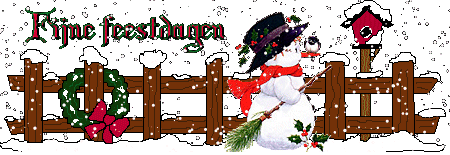 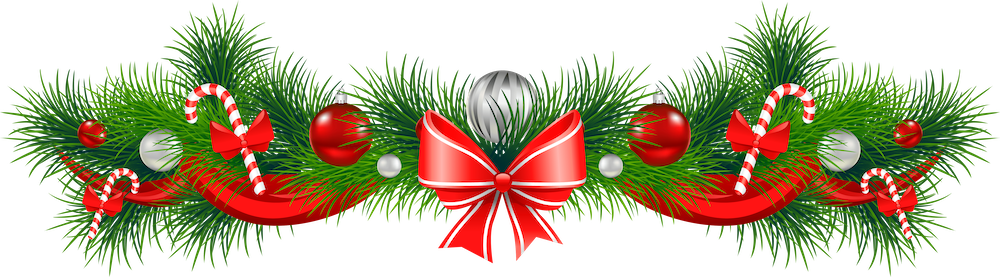 Het hele team wenst jullie fijne feestdagen en een goed begin van het nieuwe jaar.Iedereen die dit jaar weer voor ons klaar heeft gestaan, erg bedankt. We waarderen elke hulp.Agenda 20 december21 december7 januariKerstdiner en afsluitingKerstvakantie voor alle kinderen om 12.00 uurWeer naar school.Schoolfruit De levering voor week 51: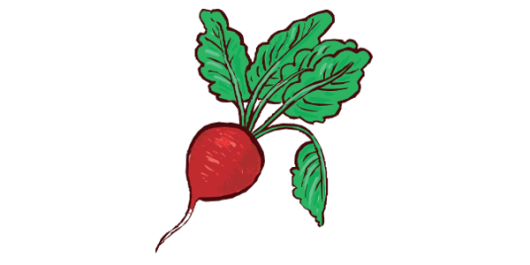 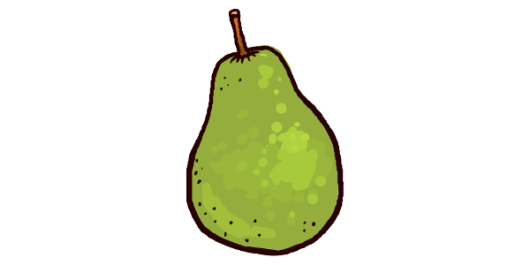 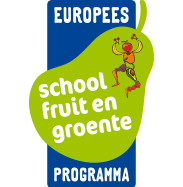 1 zak radijsjes per 20 leerlingen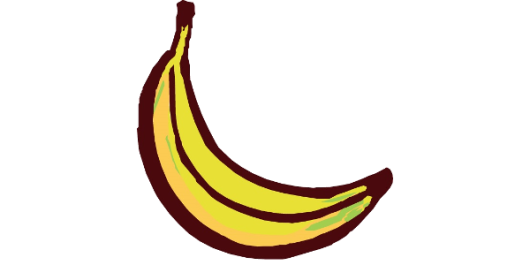 1 banaan per leerling1 peer per leerlingDe levering voor week 51:1 zak radijsjes per 20 leerlingen1 banaan per leerling1 peer per leerlingStudiedagen We hebben u kortgeleden een overzicht van studiedagen gestuurd. Daarbij hebben we een klein voorbehoud geplaatst betreffende de data van de Kindercoachopleiding, inmiddels kunnen we bevestigen dat deze data definitief zijn. Hieronder de studiedagen waarop de kinderen vrij zijn.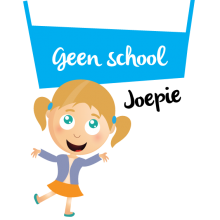 Vrijdag 1 februari 2019	kindercoachopleiding Maandag 11 maart 2019	schoolontwikkeling studiedag Maandag 3 juni 2019	             kindercoachopleidingDinsdag 25 juni 2019               schoolontwikkeling studiedagWe hebben u kortgeleden een overzicht van studiedagen gestuurd. Daarbij hebben we een klein voorbehoud geplaatst betreffende de data van de Kindercoachopleiding, inmiddels kunnen we bevestigen dat deze data definitief zijn. Hieronder de studiedagen waarop de kinderen vrij zijn.Vrijdag 1 februari 2019	kindercoachopleiding Maandag 11 maart 2019	schoolontwikkeling studiedag Maandag 3 juni 2019	             kindercoachopleidingDinsdag 25 juni 2019               schoolontwikkeling studiedagKerstfeest Donderdag 20 december begint het kerstfeest op school om 17.00 uur, dan gaan de deuren open. Om ongeveer 17.15 gaan we beginnen met het kerstdiner.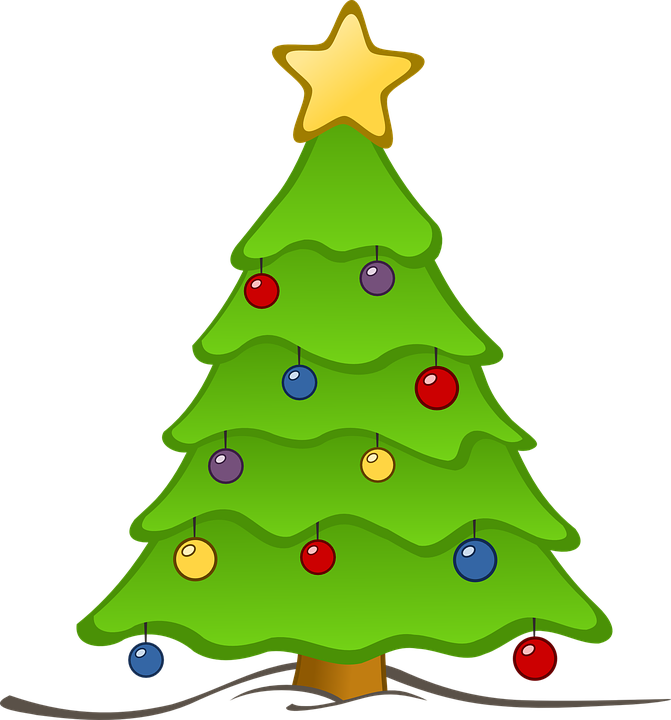 Om 18.15 bent u, als ouders, van harte welkom op het schoolplein. Er is voor u glühwein en chocolademelk aanwezig. Om ongeveer 18.30 komen de kinderen ooknaar buiten. Zij gaan dan voor u een medley van kerstliedjes ten gehore brengen. Op deze manier willen we iedereen alvast in een mooie kerststemming brengen. Na afloop kunnen we nog wel wat hulp gebruiken om de kerstspullen binnen en buiten op te ruimen. We stellen het op prijs als u wilt helpen als het kan.Donderdag 20 december begint het kerstfeest op school om 17.00 uur, dan gaan de deuren open. Om ongeveer 17.15 gaan we beginnen met het kerstdiner.Om 18.15 bent u, als ouders, van harte welkom op het schoolplein. Er is voor u glühwein en chocolademelk aanwezig. Om ongeveer 18.30 komen de kinderen ooknaar buiten. Zij gaan dan voor u een medley van kerstliedjes ten gehore brengen. Op deze manier willen we iedereen alvast in een mooie kerststemming brengen. Na afloop kunnen we nog wel wat hulp gebruiken om de kerstspullen binnen en buiten op te ruimen. We stellen het op prijs als u wilt helpen als het kan.Volgende week krijgen de kinderen van groep 4,5 & 6 geen huiswerk op papier mee van rekenen, taal & spelling.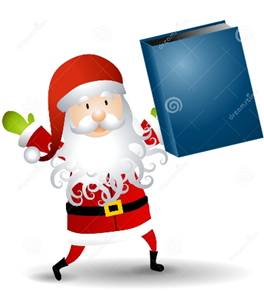 In plaats daarvan krijgen alle kinderen een Kerstvakantie-leesbingo. Hierop staan korte opdrachtjes. Lees 15 minuten bij de kerstboom, voor je knuffel, met een oliebol, enzovoort. Wanneer er een opdracht gemaakt is, kan de kerstbal worden gekleurd. Het is belangrijk om tijdens vakanties door te blijven lezen om goed op niveau te blijven en daarnaast is lezen natuurlijk ontzettend leuk!De Bingo kaart moet op maandag na de vakantie weer mee naar school genomen worden. Wie zal het gelukt zijn om de boom helemaal vol te krijgen?Mocht er behoefte aan zijn, dan kan er natuurlijk wel online geoefend blijven worden met de vakken via Gynzy.Volgende week krijgen de kinderen van groep 4,5 & 6 geen huiswerk op papier mee van rekenen, taal & spelling.In plaats daarvan krijgen alle kinderen een Kerstvakantie-leesbingo. Hierop staan korte opdrachtjes. Lees 15 minuten bij de kerstboom, voor je knuffel, met een oliebol, enzovoort. Wanneer er een opdracht gemaakt is, kan de kerstbal worden gekleurd. Het is belangrijk om tijdens vakanties door te blijven lezen om goed op niveau te blijven en daarnaast is lezen natuurlijk ontzettend leuk!De Bingo kaart moet op maandag na de vakantie weer mee naar school genomen worden. Wie zal het gelukt zijn om de boom helemaal vol te krijgen?Mocht er behoefte aan zijn, dan kan er natuurlijk wel online geoefend blijven worden met de vakken via Gynzy.Vuurkorf Voor het kerstfeest en de kerstmedley op het plein is de AC nog op zoek naar 3 vuurkorven. Heeft iemand er nog één te leen voor donderdagavond?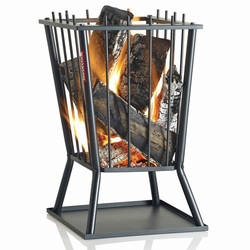 Voor het kerstfeest en de kerstmedley op het plein is de AC nog op zoek naar 3 vuurkorven. Heeft iemand er nog één te leen voor donderdagavond?Kerst vakantie De vakantie is vanaf vrijdag 21 december 12.00 uur tot maandag 7 januari .De vakantie is vanaf vrijdag 21 december 12.00 uur tot maandag 7 januari .